Сведенияо доходах, имуществе и обязательствах имущественного характера руководителей  муниципальных учреждений Алексеевского городского округа, а также их супругов и несовершеннолетних детей за период с 1 января 2018 года по 31 декабря 2018 года, размещаемые на официальном сайте управления образования администрации Алексеевского городского округаФ.И.О.Замещаемая должностьОбщая сумма дохода за 2018 г. (руб.)Перечень объектов недвижимого имущества и транспортных средств, принадлежащих на праве собственностиПеречень объектов недвижимого имущества и транспортных средств, принадлежащих на праве собственностиПеречень объектов недвижимого имущества и транспортных средств, принадлежащих на праве собственностиПеречень объектов недвижимого имущества и транспортных средств, принадлежащих на праве собственностиПеречень объектов недвижимого имущества, находящихся в пользованииПеречень объектов недвижимого имущества, находящихся в пользованииПеречень объектов недвижимого имущества, находящихся в пользованииФ.И.О.Замещаемая должностьОбщая сумма дохода за 2018 г. (руб.)Вид объектов недвижимостиПлощадь (кв.м.)Страна расположенияТранспортные средстваВид объектов недвижимостиПлощадь  (кв.м.)Страна расположенияБабуцких Наталья НиколаевнаДиректор МБОУ «ООШ №6»804 475,37Земельный участокЖилой дом1521  93,3РоссияЛегковой автомобильLADA 211140---супруг-900 889,78---Легковой автомобильВАЗ 21100Земельный участокЖилой дом1521        93,3РоссияБелых Вера Михайловна  Директор МБОУ «Иловская СОШ» 643 973, 34  - - - -Земельный участок Земельный       участокЖилой дом2000       2127        120Россия супруг-406 539,90Земельный участок  Земельный участокЖилой дом2000 2127 120 Россия Легковой автомобильВАЗ 2107Легковой автомобильKIА RIOЛегковой автомобильВАЗ 21124---сын- 5 710,44----Земельный участок Земельный участокЖилой дом2000       2127        120Россия Белых Ирина Алексеевна Заведующий детского сада №17673 245,91Земельный участок Земельный участокЗемельный участок Квартира ¼ Жилой домГараж    150022  69952116,418,5Россия ----Битюцкая Алевтина АнатольевнаДиректор МБОУ «СОШ №3»968 649, 89Квартира51,2РоссияЛегковой автомобиль Тойота Королла---БондаренкоЕленаНиколаевнаЗаведующий детского сада №3664 646,61Земельный участок ¼ Жилой дом ¼Квартира 871  86,828,7Россия -Земельный участокЖилой дом1512 97,2Россиясупруг-206 060, 38Земельный участок Земельный участокЗемельный участокЖилой дом  15124704148047041480  97,2Россия Легковой автомобиль Nissan TerranoПрицеп ВАРЗ---дочь------Земельный участок Жилой дом1512       97,2Россия Былдина ЮлияАнатольевна  Директор МБОУ «Мухоудеровская СОШ» 403 041, 48----Земельный участокЖилой дом2979111,6Россиясупруг -296 591,80Земельный       участокЖилой дом2979111,6РоссияЛегковой автомобильHyundai Starex- --Верещак Лариса ВасильевнаДиректор МБОУ «Варваровская СОШ» 511 207, 39----Земельный участок Земельный участокЖилой дом800413272,3Россия супруг-350 043, 76Земельный участок Земельный участокЗемельный участокЗемельный участокЖилой дом4132 800319363003193630072,3РоссияЛегковой автомобильHyundai Solaris---дочь------Земельный участок Земельный участок Жилой дом800413272,3Россия Ворожбянова Татьяна Петровна Заведующий Мухоудеровского детского сада425 054, 33Земельный участокЗемельный участок Жилой дом½    Квартира 1000 1251  15,137,7Россия - ---супруг-1040349, 92---Легковой автомобиль Geely Atlas Земельный участокЗемельный участокЖилой дом½  1000 125115,1Россия Гайко Татьяна Анатольевна ДиректорМБОУ «Алейниковская ООШ»460 921, 19----Земельный участок   Земельный участок Жилой дом Жилой дом3700500049,143,1Россия супруг            -511 349, 59Земельный участок Земельный участок Земельный участокЖилой дом  Жилой дом370050006270049,143,1Россия Легковой автомобиль ВАЗ 21053Легковой автомобиль KIA RIOПрицеп ---Горбатенко Валентина Яковлевна Заведующий детского сада №11 997 954, 97КвартираКвартира  ¼ Гараж 70,65918,9Россия Легковой автомобиль Фольксваген ПолоЗемельный участокЖилой дом1000110Россия супруг-883 320, 18Земельный участокЗемельный участокЗемельный участокЖилой дом Квартира ¼   1000470419804704198011059Россия ----Гончаренко Лилия Васильевна  Заведующий Алейниковского детского сада402 756, 07Земельный участок Жилой дом2652137,1Россия -Земельный   участокЗемельный участокЖилой дом       3573600039,7Россия супруг-294 198, 10Земельный    участокЗемельный   участок Жилой дом 33736000  39,7Россия Легковой автомобиль ВАЗ 21060Легковой автомобильVolkswagen PoloПрицепЗемельный участок Жилой дом2652       137,1Россия Головина Людмила Николаевна Директор МБОУ «Иващенковская ООШ»542 227, 87 Земельный участок ЗемельныйучастокЖилой дом   Квартира1200 150073,9  36,9 Россия Легковой автомобиль Skoda Fabia---Гирявенко Наталья Митрофановна Заведующий Щербаковского детского сада 332 872, 81----Земельный  участок Земельный участок Жилой дом Земельный участокЖилой дом20002200111,5138363,3Россия супруг-658 221, 36Земельный  участок Земельный участок Земельный участок Земельный участок Жилой дом 200022005460026900111,5Россия Легковой автомобильВаз 219010---сын------Земельный  участок Земельный участок Жилой дом Земельный участокЖилой дом20002200111,5       138363,3Россия Дегальцева Ольга ВикторовнаДиректорМБОУ «СОШ №1»746 275, 66Квартира 37,7Россия ----Дегтярев Алексей ГригорьевичДиректор МБОУ «Красненская СОШ»562 095,06Земельный участок Жилой дом4994700   75Россия Легковой автомобиль Шкода ЕТИ ВАЗ 21110Ваз 21111Автоприцеп ВАР 3500Автоприцеп821303Земельный участок  Квартира  4994700  50,2Россия супруга-544 713, 35Земельный участокКвартира 4994700  50,2Россия -Земельный участок Жилой дом499470075Россия Дешина Наталия АнатольевнаДиректор МБОУ «СОШ №4»989 404, 32Квартира Квартира 51,529,5Россия -Квартира 29,5РоссияДолгополова Елена АнатольевнаЗаведующий детского сада №2609 376, 14----Земельный участокЖилой дом60074Россия супруг -300 559,55Земельныйучасток 1000Россия Легковой автомобиль Лада 2172 30Земельный участокЖилой дом60074Россия Заика Антонина Ивановна Директор МБОУ «Матреногезовская СОШ»717 854, 62----Земельный участокЖилой дом       1800        68,9Россия супруг-176 581, 47Земельный         участок Жилой дом180068,9Россия Легковой автомобиль  Рено Дастер ---ЗдоровецГалинаИвановнаЗаведующийВарваровского детского сада1334137,39ЗемельныйучастокЗемельныйучастокЗемельныйучастокЖилой домКвартира3001450110740050,733,6РоссияЛегковой автомобильNissan X-TrailЗемельныйучасток2446Россиясупруг-458 513, 83ЗемельныйучастокЗемельныйучасток601002446РоссияЛегковойавтомобильВАЗ 21053Грузовой автомобиль ЗИЛГрузовой автомобильКамаз 689948ПрицепПрицепЗемельныйучастокЗемельныйучастокЖилой домКвартира4501300150,733,6Россиядочь-11 716,80----ЗемельныйучастокЗемельныйучастокЖилой домКвартира4501300150,733,6Россиясын------ЗемельныйучастокЗемельныйучастокЖилой домКвартира4501300150,733,6РоссияЗенина Людмила Евгеньевна Директор МБОУ «Хрещатовская ООШ»558 792,85----Жилой дом  Земельный участок57,3       4600Россия супруг-469 473, 24Земельный участокЖилой домКвартира460057,337,7Россия Легковой автомобиль Reno LoganГрузовой автомобильУАЗ 452Сельскохозяйственная техника трактор МТЗ-80---Злобина Ольга Михайловна Заведующий Иловского детского сада496 861, 21---Легковой автомобиль Ауди А6Земельный участок Жилой дом 2438        95,9Россия супруг-155 720, 52Земельный участок Жилой дом 2438  95,9Россия Легковой автомобиль ВАЗ 21213Грузовой автомобиль Камаз 54112СМототранспортное средство ИЖ Планета 5---Кириченко Лилия Дмитриевна Заведующий детского сада №10721 704,94Земельный участок Земельный участок Жилой дом 421100058,2Россия Легковой автомобиль HyundaiGetz ---Клишина Ирина Васильевна Директор МБОУ «Глуховская СОШ» 736 920,91Земельный участокЖилой дом 1099 102,6Россия----КозьменкоСергейВитальевичДиректор МБОУ«Тютюниковская ООШ»490 931, 58---Легковой автомобиль Лада 11183Земельный участокЖилой дом       4000110Россиясупруга-167 529,88----Земельный       участокЖилой дом        4000        110Россиядочь-17 400, 00----Земельный участокЖилой дом        4000        110РоссияКолесникова Наталья Дмитриевна  Директор МБОУ «Щербаковская СОШ»489 539, 17----Земельный участок Жилой дом        3801         55,1Россия супруг-476 013, 77---Легковой автомобиль Chevrolet Lacetti Легковой автомобильЛада КаlinaГрузовой автомобиль УАЗ 3303Мототранспортное средство ИЖ 11401Земельный участокЖилой дом        3801        55,1Россия сын ------Земельный участок Жилой дом       3801        55,1Россия сын------Земельный участокЖилой дом380155,1Россия Копанев  Сергей ВладимировичДиректор МБУ ДО  «Станция юных техников»  664 516, 35Земельный участок  Жилой дом 1001  81,5Россия ----супруга -457 670, 73-- -Легковой автомобиль Рено Флюенс Земельный участок   Жилой дом 1001       81,5Россия дочь------Земельный участок  Жилой дом 1001       81,5Россия КрасюковаАленаАлексеевнаДиректор МБОУ «ООШ №5»588 682,09Квартира42,1Россия            -Земельный участок Жилой дом189583,3Россиясупруг-627 498, 49Земельныйучасток  Земельныйучасток Жилой дом1895190583,3РоссияЛегковой автомобиль Chevrolet LacettiЛегковой автомобиль Лада КалинаМототранспортное средство ИЖ---дочь------Земельный участокЖилой дом189583,3РоссияКопанева Марина ГеннадьевнаДиректор МБУ ДО «ДДТ»457 670, 73---Легковой автомобиль Рено ФлюенсЗемельный участокЖилой дом100181,5Россиясупруг-664 516, 35Земельный участокЖилой дом100181,5Россия----дочь------Земельный участок Жилой дом100181,5РоссияЛазарева Елена Юрьевна Заведующий детского сада №8384 179, 74Земельный участок Жилой дом 118356,2-----Локтева Светлана Петровна Директор  МБОУ «Репенская СОШ»  590 418, 68ЗемельныйучастокЗемельный участок3386200 3444001Россия-Земельный участок Жилой дом410090Россия супруг-340 680, 83ЗемельныйучастокЗемельныйучастокЗемельный участок Жилой дом338620041003444001   90РоссияЛегковой автомобиль ВАЗ21043Легковой автомобильLada Priora - --Лухтан Елена Сергеевна Заведующий детского сада №7443 500, 91Земельный участок Квартира 94140Россия ----сын ------Квартира 40РоссияМонтус Наталья СергеевнаДиректор МБОУ «Гарбузовская СОШ»551 129, 00----Земельный участокЖилой дом 2400131Россия супруг-141 713, 77Земельный участок Земельный участокЖилой дом240060100131Россия Легковой автомобиль KIA RIO ---Налесник Ирина ЮрьевнаДиректор МБУ ДО «СЮН»334 331, 87----Земельный участокЖилой дом 150081,5Россия супруг-695 802, 91Земельный участок Жилой дом1500  81,5Россия ----дочь------Земельный участокЖилой дом150081,5Россия сын------Земельный участокЖилой дом150081,5РоссияОвчаренко Сергей НиколаевичДиректор МБОУ «СОШ №2»757 378, 20Квартира Гараж59,226,3Россия Легковой автомобильФорд КугаЗемельный участок Квартира 2459,2Россия супруга -407 652, 09Квартира 59,2Россия - Квартира  59,2Россия Ожерельева Мария ИльиничнаЗаведующий Глуховского детского сада587 610, 13----Земельный участок Земельный участок Жилой дом3503107364,8Россия супруг-465 109, 26Земельный участок Земельный участок Жилой дом3503107364,8Россия Легковой автомобильВАЗ 2107---Падалка Ирина Викторовна Директор МБОУ «СОШ №7»851 300, 03Квартира½ 50,8Россия Легковой автомобиль Chevrolet AveoЗемельный участокЖилой домКвартира ½ 90074,4        50,8Россия Панина Алла БорисовнаДиректор МБОУ «Подсередненская СОШ»340 377, 30- ---ЗемельныйучастокЖилой дом1501117,4Россиясупруг-124 684, 77Земельный участок Жилой дом1501117,4Россия Легковой автомобиль Toyota Avensis---Панченко  Ирина Владимировна Заведующий Луценковского детского сада 601 158, 55----Земельный участокЖилой дом 350061,5Россия супруг-219 037, 57Земельный участокЖилой дом350061,5Россия Легковой автомобиль ГАЗ-69БИД---Панченко Анатолий АнатольевичДиректор МБОУ «Луценковская СОШ» 710 933, 05Земельный участок Земельный участок Жилой дом537445081100148,5Россия ----Потапова Елена Викторовна   Заведующий детского сада №13580 834, 94КвартираКвартира  50,340,2Россия ----Ромашко Светлана Ивановна  Директор МБОУ «Советская СОШ»885 444, 15---Легковой автомобиль Hyundai Getz Земельный участокЗемельный участок Земельный участокЗемельный участок Жилой дом1854374177200 7720039,8Россия супруг-277 317, 10Земельный участокЗемельный участок Земельный участок Земельный участок Жилой дом37411854772007720039,8Россия Легковой автомобиль ВАЗ 21140---Рощупкина Алла Васильевна Директор МБУ «ЦОКО»468 356, 66----Земельный участок ЗемельныйучастокЖилой домЖилой дом      3470      4010       41,9         63Россия супруг-63 358, 12---Легковой автомобиль  Рено Логан Земельный участокЗемельный участок Жилой домЖилой дом4010347041,963Россия Рыжих Светлана Викторовна Заведующий детского сада №9640 154, 55Квартира 41Россия Легковой автомобильToyota AvensisКвартира66,3РоссияРыхлова Маргарита ВасильевнаЗаведующий Подсередненского детского сада 170 001, 32----Земельный участок Жилой дом  2000116,5Россия супруг -610 319, 52Земельный участок  Жилой дом2000116,5Россия ----дочь-----Земельный участок Жилой дом  2000116,5Россия дочь------ЗемельныйучастокЖилой дом2000116,5РоссияРжевский Владимир Иванович Директор МБОУ «Белозоровская ООШ»451 136, 79Земельный участок  Земельный участок Земельный участокЖилой дом Жилой дом3100 1600326861,282,7Россия Легковой автомобиль Ваз 21074Легковой автомобиль Лада Калина Мототранспортное средствоMotolang---супруга -468 787, 15Земельный участок Земельный участок  Жилой дом 3100160061,2Россия Легковой автомобиль ВАЗ Kalina Sport---дочь------Земельный участокЖилой дом310061,2Россиядочь------Земельный участокЖилой дом310061,2РоссияСапелкин Николай Тимофеевич Директор МБОУ «Афанасьевская СОШ» 941 870, 62Земельный участок Земельный участокЖилой дом  450032905800121,5Россия Легковой автомобиль LADA VESTA  ---супруга -527 955, 47----Земельный участок Жилой дом  4500       121,5Россия   Скляр Ирина Петровна Директор МБОУ «Жуковская СОШ» 751 712, 81----Земельный участокЗемельный участокЖилой дом 20002000100,9 Россия Склярова Людмила Михайловна Заведующий детского сада №1510 040, 57Земельный участок  Жилой домКвартира 751  85,515Россия Легковой автомобиль Рено ---Скорых Любовь Ивановна ДиректорМАУ-ДОЛ «Солнышко»1496623, 91Квартира 66,3Россия ----         СоваЕкатерина АнатольевнаЗаведующийСоветского детского сада594 908, 69Земельныйучасток Жилой дом380047,7Россия----супруг-169 024, 48Земельныйучасток Жилой дом380047,7РоссияЛегковой автомобиль Skoda OctaviaКамаз 5320Прицеп грузовой---дочь------Земельный участокЖилой дом380047,7Россиядочь------Земельный участокЖилой дом380047,7РоссияСучкова Татьяна ВалерьевнаЗаведующий детского сада №14357 224, 34---Легковой автомобиль Nissan NoteЗемельный участокЖилой дом800154Россия супруг-1628841, 48Земельный участокЖилой дом   800154Россия Легковой автомобильСсанг Йонг---дочь------Земельный участокЖилой дом 800 154Россия Таран Оксана Алексеевна Директор МБОУ «Ильинская СОШ»572 446, 70---Легковой автомобиль Форд ФокусЗемельный участок Жилой дом 4179         73Россия супруг-760 510, 34Земельный участок Жилой дом 4179   73Россия Легковой автомобиль Лада Гранта Легковой автомобиль Мазда 3---Тимошенко Нина ИвановнаДиректор МБОУ «Николаевская ООШ»546 574, 34Земельный участок62100Россия-Земельный участок Жилой дом 5900        122Россия --супруг-571 875, 40Земельный участок Земельный участок Жилой дом 5900 124200122Россия Легковой автомобильPontiak VibeЛегковой автомобильМосквич - 412---Ткач Анна ПетровнаДиректор МБУ ДО «СЮН»448 305, 59Земельный участок ¼Жилой дом ¼83843,4РоссияЛегковой автомобильВАЗ 2107---супруг-821 388, 64Земельный участок ¼Жилой дом ¼83843,4Россия----сын--Земельный участок ¼Жилой дом ¼83843,4Россия----сын--Земельный участок ¼Жилой дом ¼83843,4Россия----ХохловаЕкатеринаФедоровнаЗаведующий Подсередненского детского сада353 057, 15---Легковой автомобиль ВАЗ LadaЗемельный участокЖилой дом150078,1Россиясупруг-345 545, 71Земельный участокЖилой дом150078,1Россия----Харланова Наталья ИвановнаЗаведующий детского сада №15350 277, 66Земельный участок 
Жилой дом 
900127,4РоссияЛегковой автомобиль Lada Kalina---сын------Земельный участокЖилой дом900127,4РоссияХристенко Ольга СергеевнаДиректор МБОУ «Меняйловская ООШ»406 004,54----Земельный участокЖилой дом201761,8Россиясупруг-440 035, 21Земельный участокЖилой дом201761,8РоссияЛегковой автомобильHyundai Solaris---Цивенко Вера Николаевна Директор МБОУ «Божковская ООШ»491 786, 13Земельный участокЖилой домКвартира 310049,2    64Россия -Земельный участок Жилойдом560087Россия супруг-93 600, 21Земельный участок Жилойдом560087Россия Легковой автомобиль Skoda OktaviaСельскохозяйственная техника СК – 5 «Нива» МТЗ – 80ЮМЗ-6---Шкуропат Маргарита Васильевна Заведующий Матрено-Гезовского детского сада 601 732, 75----Земельный участок Земельный участок Земельный участокЖилой домНежилое помещение60032006909156,753,4Россия -супруг-927 591, 60Земельный участок Земельный участок Земельный участокЖилой домНежилое помещение60032006909156,753,4Россия Легковой автомобильХонда «Цивик» ---Шорстова Юлия ВладимировнаЗаведующий детского сада №12499 138,28Квартира 
Квартира¼40,463,2РоссияЛегковой автомобиль Пежо 308--Россия дочь-98 358, 26-----Квартира 63,2Россия Шушеров Юрий Викторович Директор МБОУ «Хлевищенская СОШ»528 874, 83Земельный участок ¼ Жилой дом ¼  185084Россия Легковой автомобиль Lada Vesta---супруга-470 296, 50Земельный участок ¼ Жилой дом ¼  185084Россия ----дочь--Земельный участок ¼ Жилой дом ¼  185084Россия ----сын--Земельный участок ¼ Жилой дом ¼  185084Россия ----Ярцева Светлана ЮрьевнаЗаведующий Станиченского детского сада374 156, 98Земельный участокЖилой дом 350090,7Россия ----Начальник управления образования  администрации Алексеевского городского округа                                                           Л.А. Полухина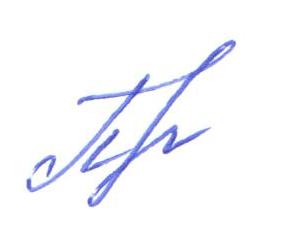 